Coding Tables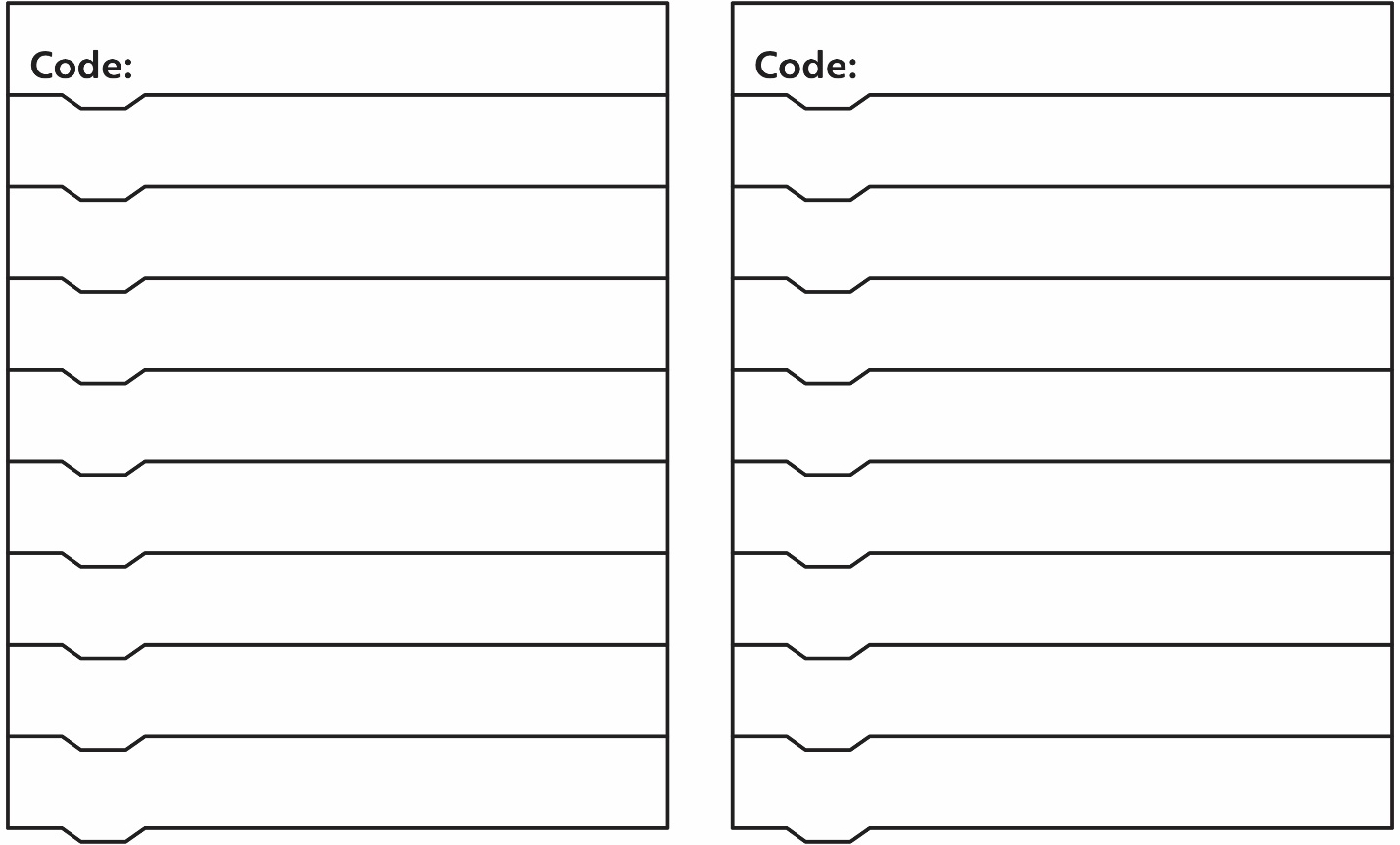 